ОГЭ по информатике 2022гучитель информатики МАОУ Лицей № 11 г.Ростова-на-Дону Селихина Александра ВикторовнаХарактеристика структуры и содержанияКИМ ОГЭКаждый вариант КИМ состоит из двух частей и включает в себя 15 заданий.Часть 1 содержит 10 заданий с кратким ответом.В КИМ предложены следующие разновидности заданий скратким ответом:задания на вычисление определённой величины;задания на установление правильной последовательности, представленной в виде строки символов по определённому алгоритму.Ответы на задания части 1 даются соответствующей записью в виде натурального числа или последовательности символов (букв или цифр), записанных без пробелов и других разделителей.Часть 2 содержит 5 заданий, для выполнения которых необходим компьютер. Задания этой части направлены на проверку практических навыков использования информационных технологий. В этой части 2 задания с кратким ответом и 3 задания с развёрнутым ответом в виде файла.Распределение заданий КИМ ОГЭ поуровням сложностиПродолжительность ОГЭ по информатикеНа выполнение всей работы отводится 2 часа 30 минут (150 минут).Дополнительные материалы иоборудованиеЗадания части 2 выполняются на компьютере. На компьютере должны быть установлены знакомые экзаменуемым программы.Для	выполнения	задания	13.1	необходима	программа	для	работы	спрезентациями.Для выполнения задания 13.2 необходим текстовый процессор.Для	выполнения	задания	14	необходима	программа	для	работы	сэлектронными таблицами.Задание	15.1	предусматривает	разработку	алгоритма	для	исполнителя«Робот». Для выполнения задания 15.1 рекомендуется использование учебной среды исполнителя «Робот». При отсутствии учебной среды исполнителя «Робот» решение задания 15.1 записывается в простом текстовом редакторе.Задание 15.2 предусматривает запись алгоритма на универсальном языке программирования. В этом случае для выполнения задания необходима система программирования, используемая при обучении.Решением каждого задания части 2 является отдельный файл, подготовленный в соответствующей программе (текстовом редакторе или электронной таблице). Экзаменуемые сохраняют данные файлы в каталог под именами, указанными техническим специалистом.Изменения в КИМ 2022 года по сравнению с2021 годомИзменения структуры и содержания КИМотсутствуют.Инструкция по выполнению работыРабота состоит из двух частей, включающих в себя 15 заданий. Часть 1 содержит 10 заданий с кратким ответом; часть 2 содержит 5 заданий, которые необходимо выполнить на компьютере.На выполнение работы по информатике отводится 2 часа 30 минут (150 минут). Вы можете самостоятельно определять время, которое отводите на выполнение заданий, но рекомендуемое время на выполнение заданий части 1– 30 минут, на выполнение заданий части 2 – 2 часа (120 минут).Ответы к заданиям 1–12 записываются в виде числа, слова, последовательности букв или цифр. Ответ запишите в поле ответа в тексте работы, а затем перенесите в бланк ответов № 1.Результатом выполнения каждого из заданий 13–15 является отдельный файл.Формат файла, его имя и каталог для сохранения Вам сообщат организаторы.Все бланки заполняются яркими чёрными чернилами. Допускается использование гелевой или капиллярной ручки. При выполнении заданий можно пользоваться черновиком. Записи в черновике, а также в тексте контрольных измерительных материалов не учитываются при оценивании работы.Баллы, полученные Вами за выполненные задания, суммируются.Задание 13Используя информацию и иллюстративный материал, содержащийся в каталоге DEMO-13, создайте презентацию из трёх слайдов на тему «Бурый медведь». В презентации должны содержаться краткие иллюстрированные сведения о внешнем виде, образе жизни и среде обитания бурых медведей. Все слайды должны быть выполнены в едином стиле, каждый слайд должен быть озаглавлен.Презентацию сохраните в файле, имя которого Вам сообщат организаторы экзамена.Требования к оформлению презентацииРовно три слайда без анимации. Параметры страницы (слайда): экран (16:9), ориентация альбомная.Содержание, структура, форматирование шрифта и размещение изображений на слайдах:первый слайд – титульный слайд с названием презентации, в подзаголовке титульного слайда в качестве информации об авторе презентацииуказывается идентификационный номер участника экзамена;второй слайд – основная информация в соответствии с заданием, размещённаяпо образцу на рисунке макета слайда 2:заголовок слайда;два блока текста;два изображения;третий слайд – дополнительная информация по теме презентации,размещённая по образцу на рисунке макета слайда 3:заголовок слайда;три изображения;три блока текста.В презентации должениспользоваться единый тип шрифта.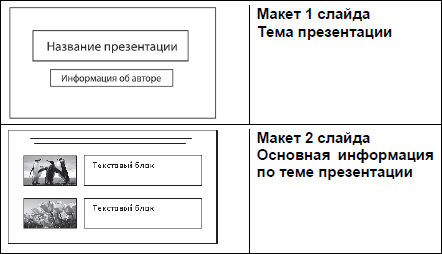 Размер шрифта: для названияпрезентации на титульном слайде – 40 пунктов; для подзаголовка на титульном слайде и заголовковслайдов – 24 пункта; дляподзаголовков на втором и третьем слайдах и для основного текста – 20 пунктов.Текст не должен перекрывать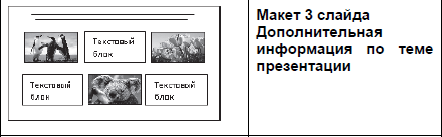 основные изображения или сливаться с фоном.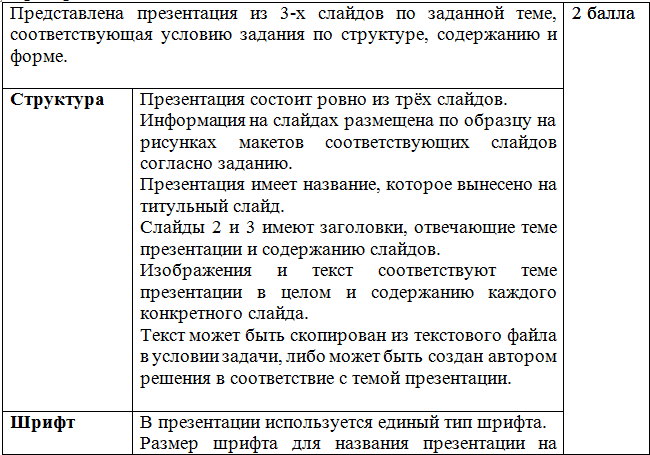 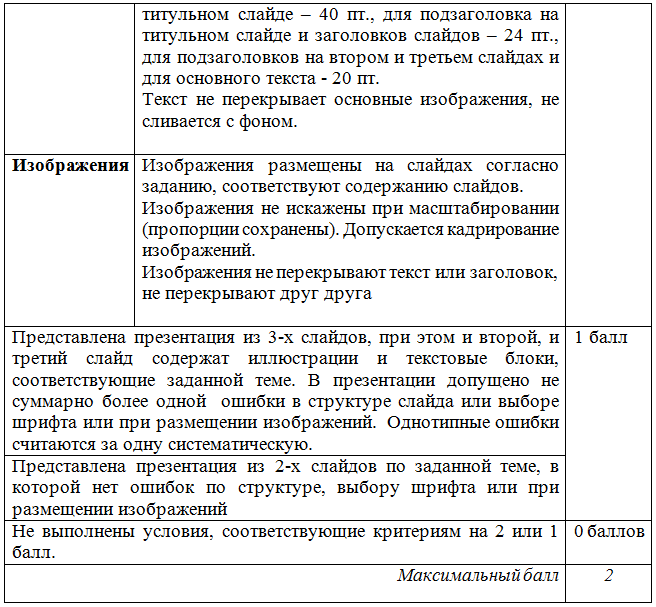 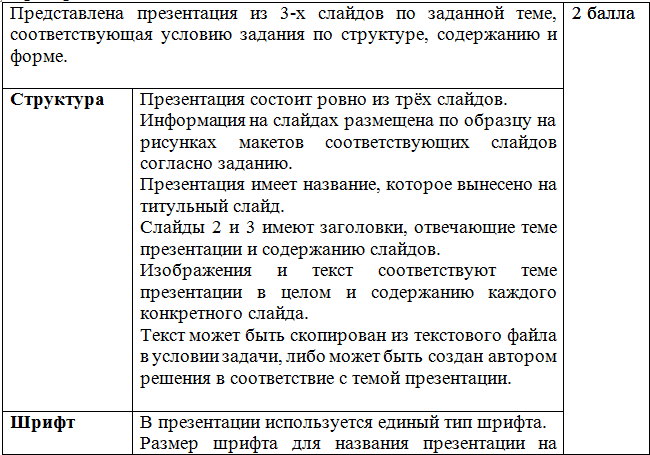 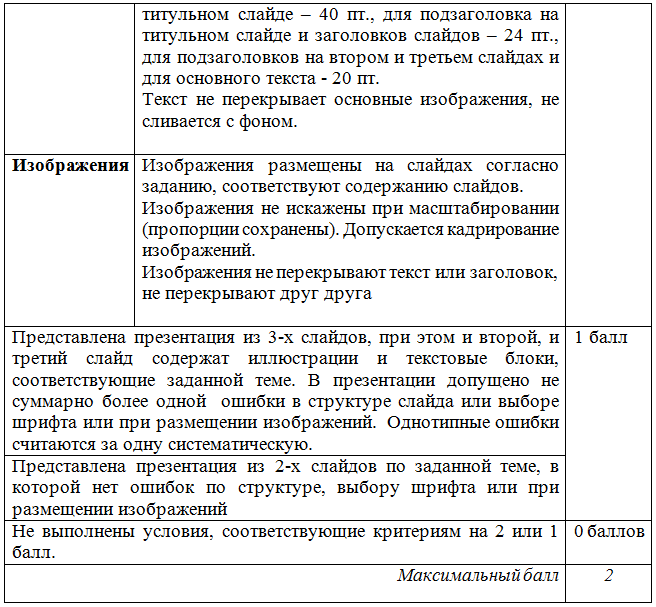 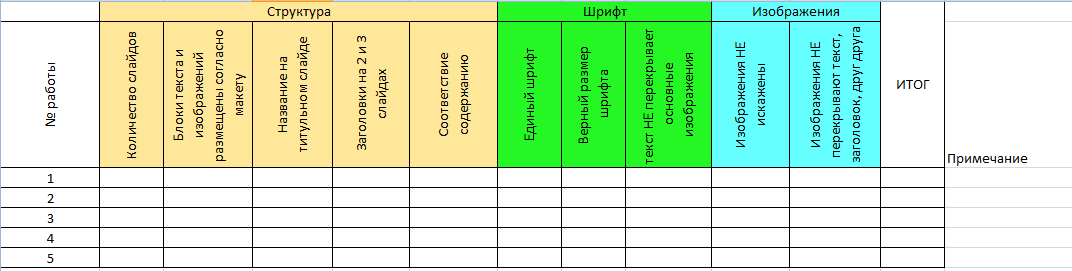 Используя информацию и иллюстративный материал, содержащийся в каталоге DEMO-13, создайте презентацию из трех слайдов на тему «Бассенджи»Внешний вид и рацион питания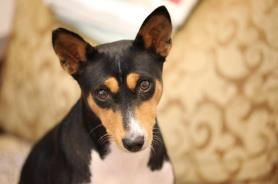 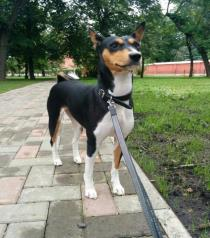 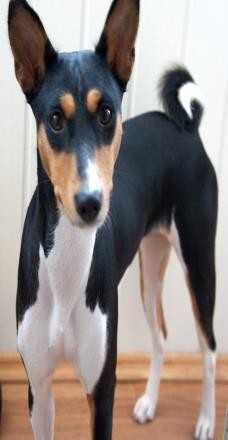 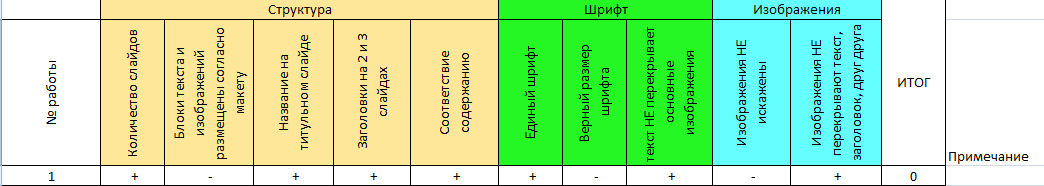 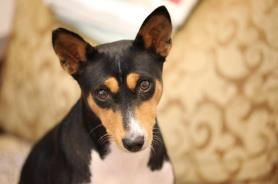 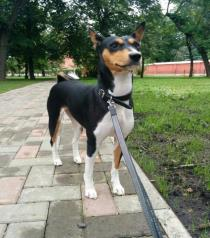 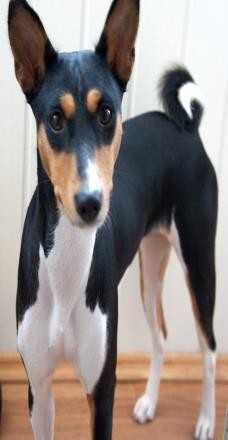 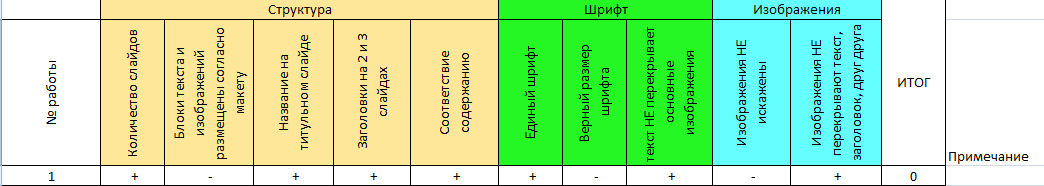 БасенджиУчастник экзусЭто крепкие здоиммунитетом, бесстрашные исебе, а облик породы практически неизменился за все время существования басенджи.Окрас: существует 4 окраса басенджи: красный с белым;насыщенный чёрный с белым; триколор (насыщенно чёрный с красно- рыжим подпалом, с отметинами надглазами, на морде и скулах);тигровый (черные полосы на красно- рыжем фоне).При всех окрасах — белые лапы, грудь и кончик хвоста. Белые ноги, отметина на голове и воротник не обязательны. Белый цвет никогда не должен преобладать над основным окрасом. Окрас и отметины должны быть насыщенного цвета, четкие, хорошо сформированные, с четкойграницей между чёрным и рыжим утриколоров и полосами у тигровых.По критериям оценка 0	балловИспользуя информацию и иллюстративный материал, содержащийся в каталоге DEMO-13, создайте презентацию из трех слайдов на тему «Бассенджи»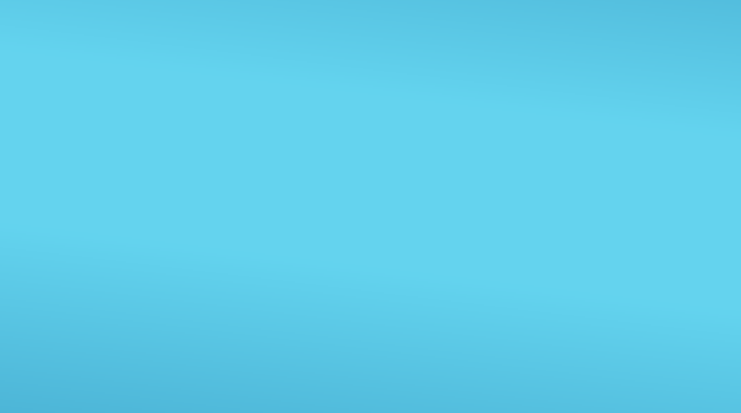 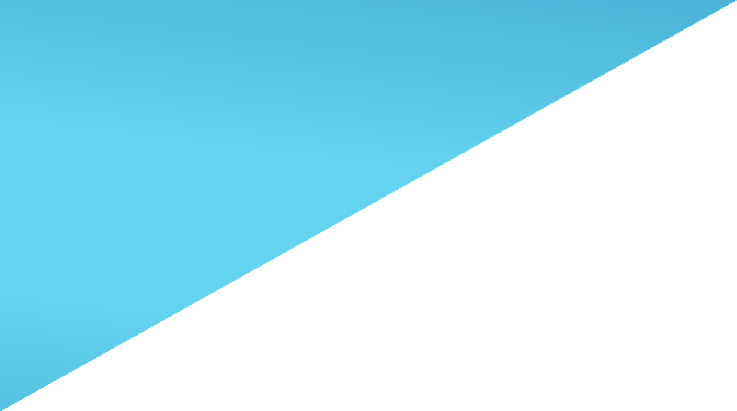 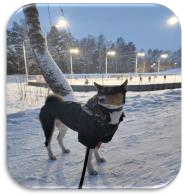 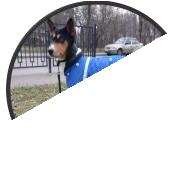 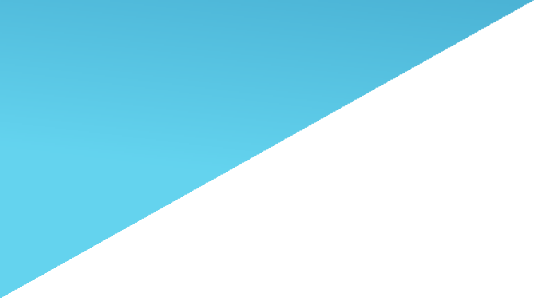 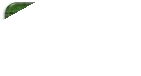 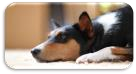 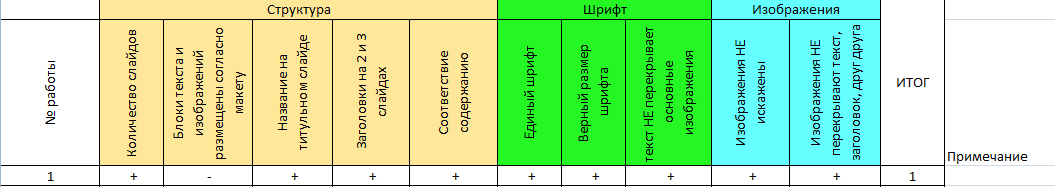 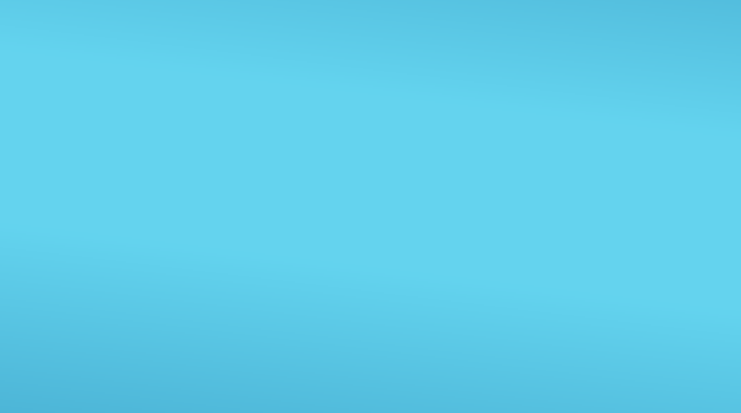 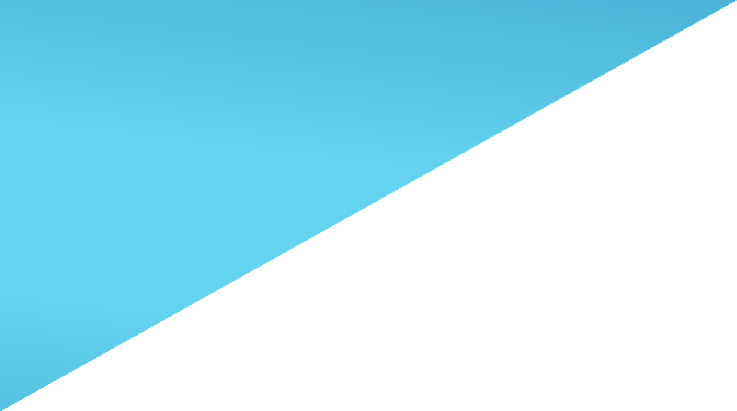 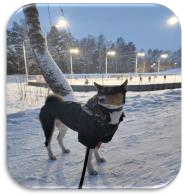 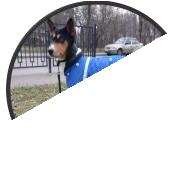 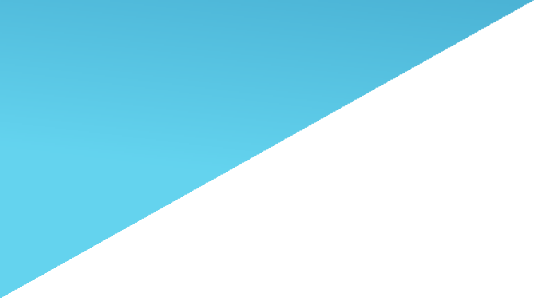 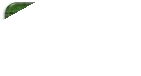 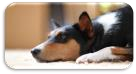 По критериям оценка 1	баллИспользуя информацию и иллюстративный материал, содержащийся в каталоге DEMO-13, создайте презентацию из трех слайдов на тему «Бассенджи»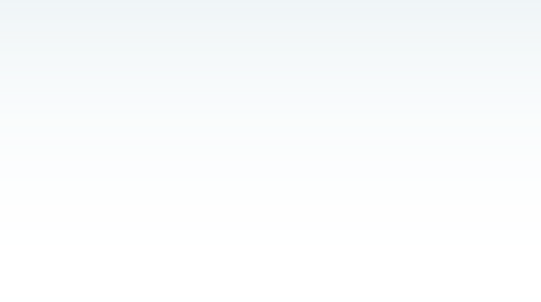 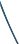 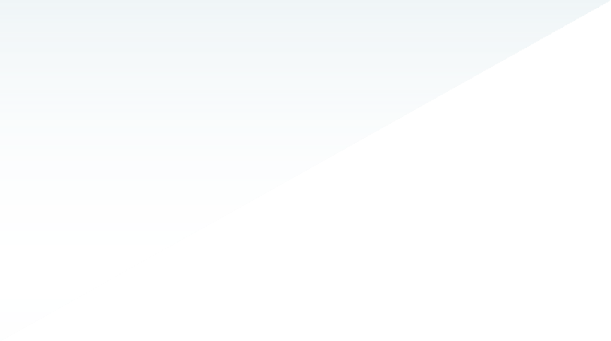 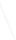 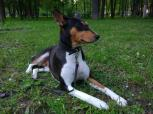 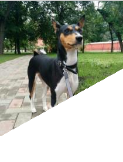 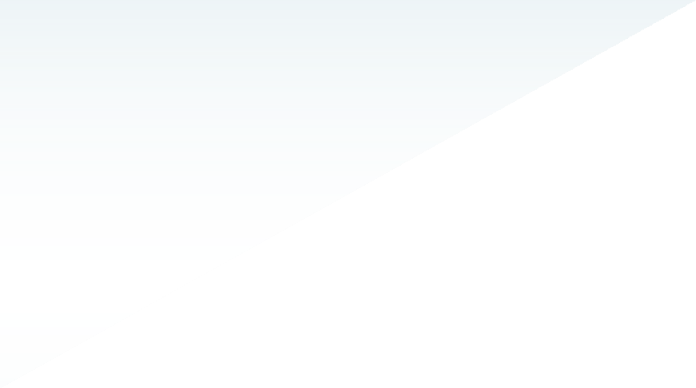 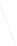 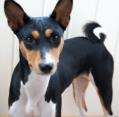 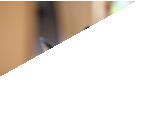 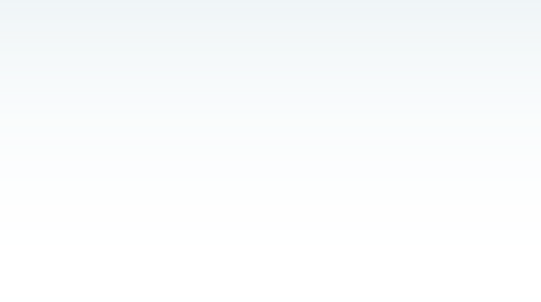 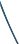 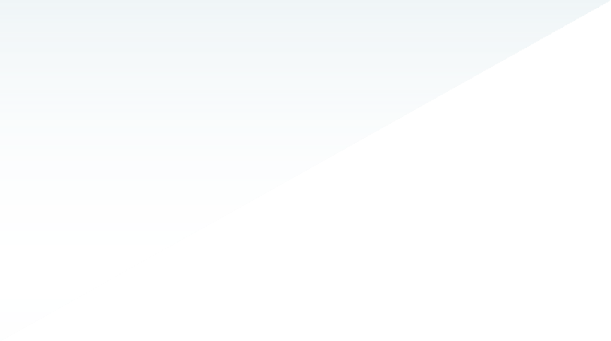 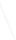 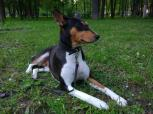 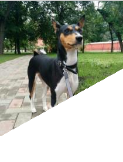 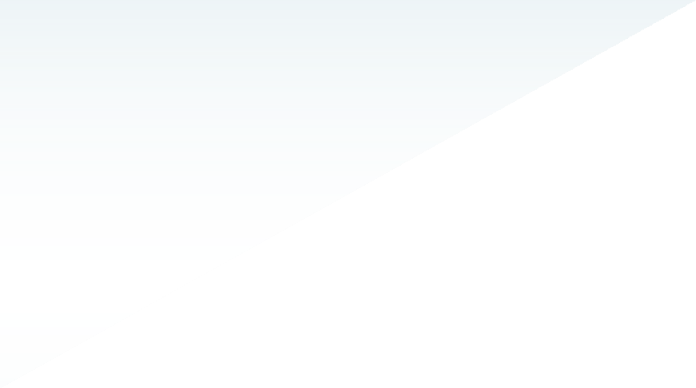 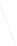 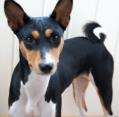 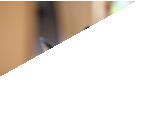 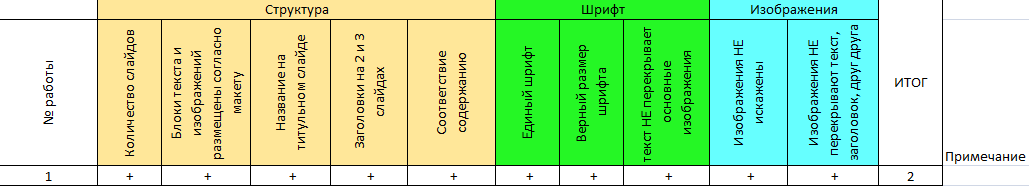 По критериям оценка	2 баллаИспользуя информацию и иллюстративный материал, содержащийся в каталоге DEMO-13, создайте презентацию из трёх слайдов на тему «Рысь».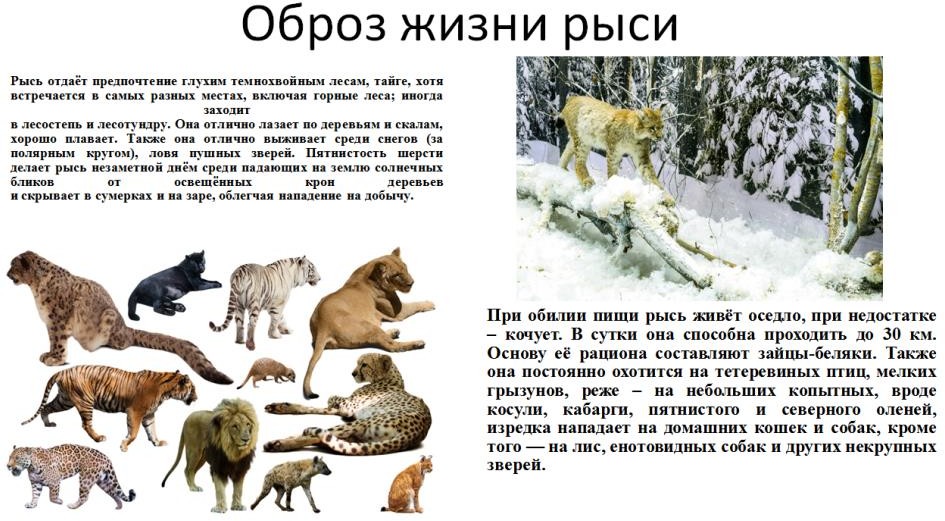 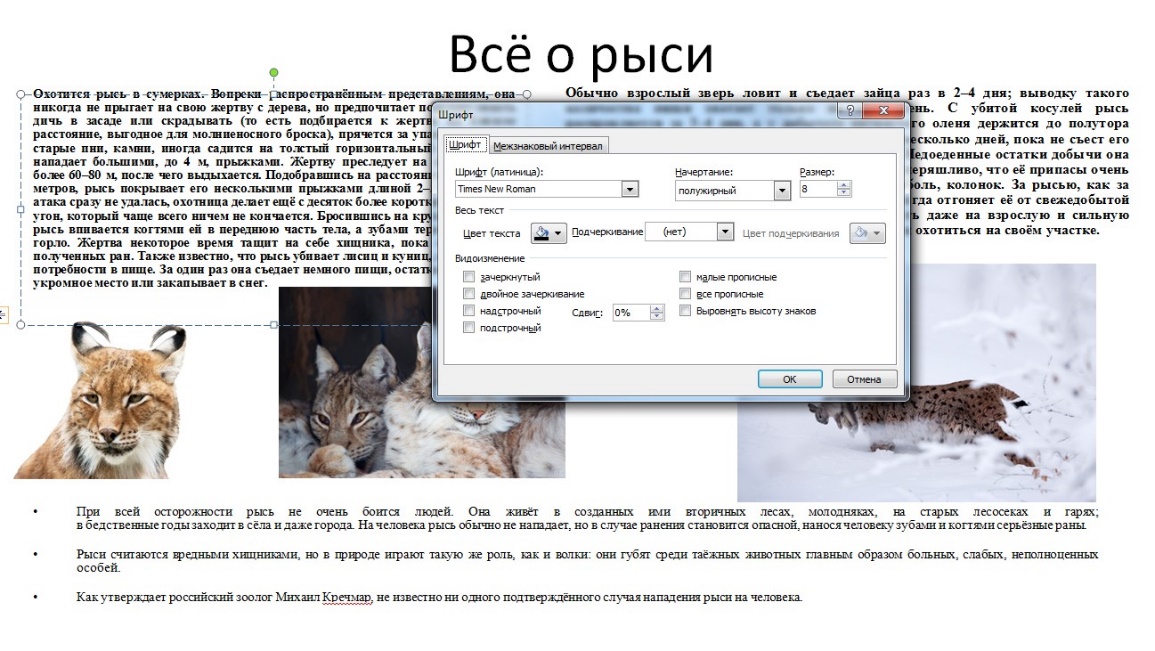 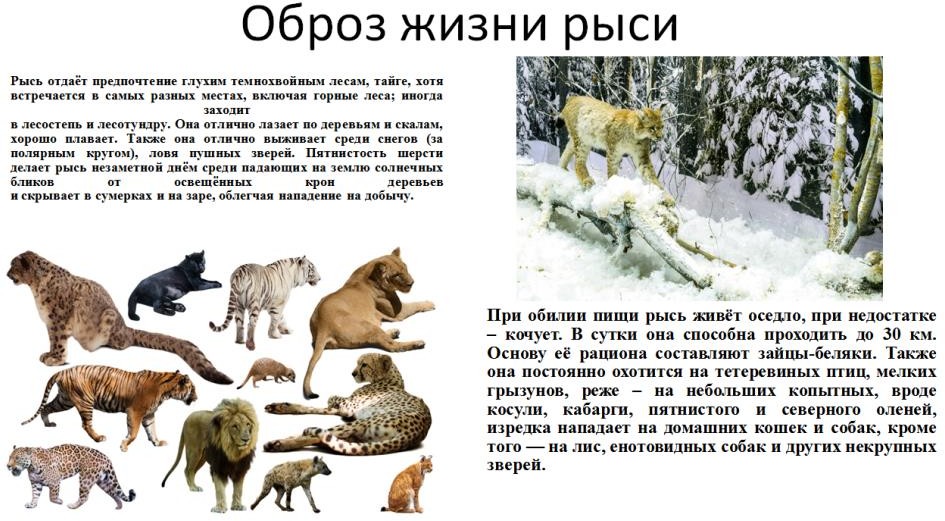 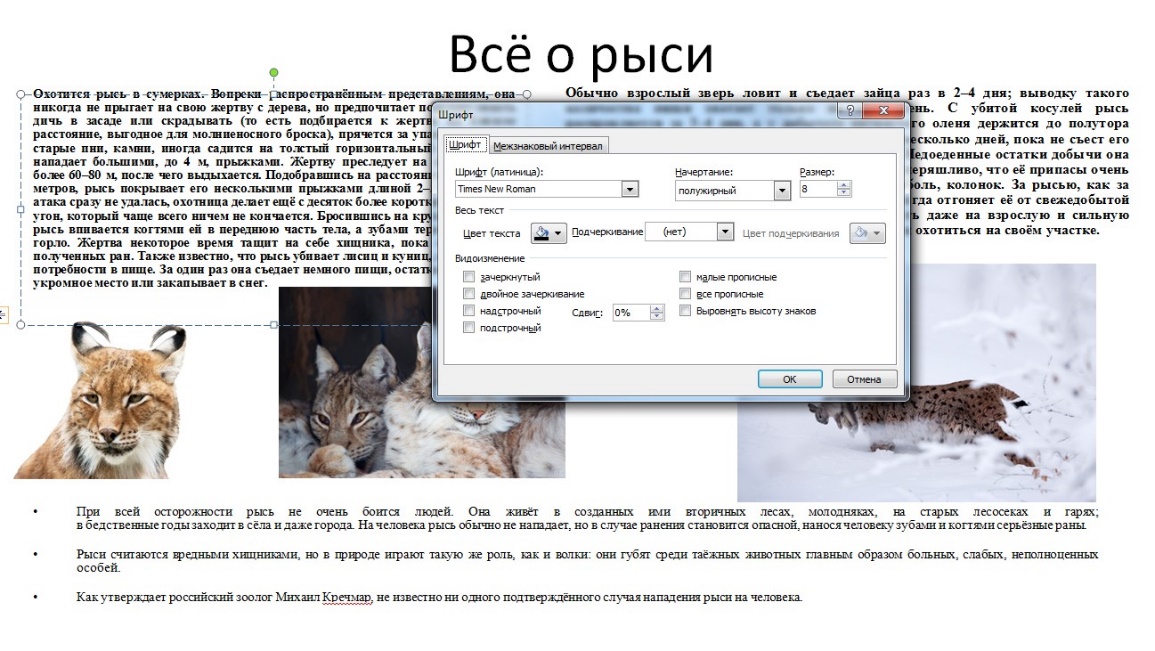 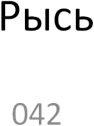 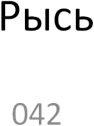 Используя информацию и иллюстративный материал, содержащийся в каталоге DEMO-13, создайте презентацию из трёх слайдов на тему «Рысь».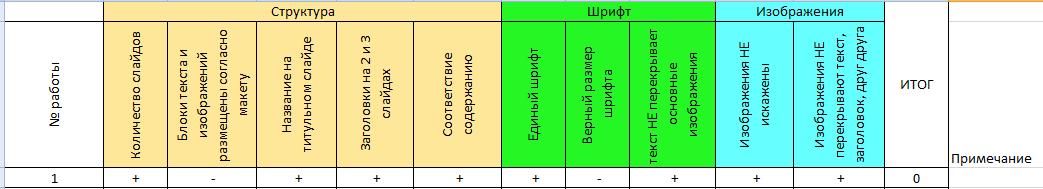 По критериям оценка 0баллов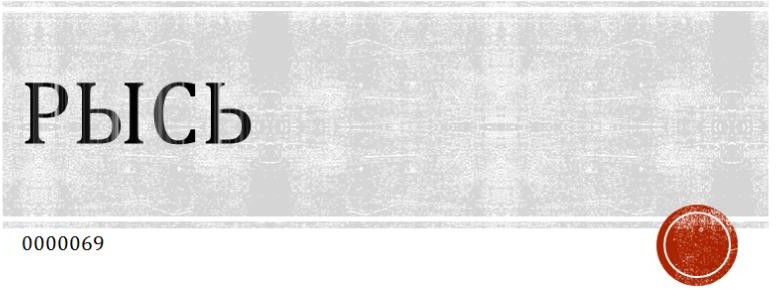 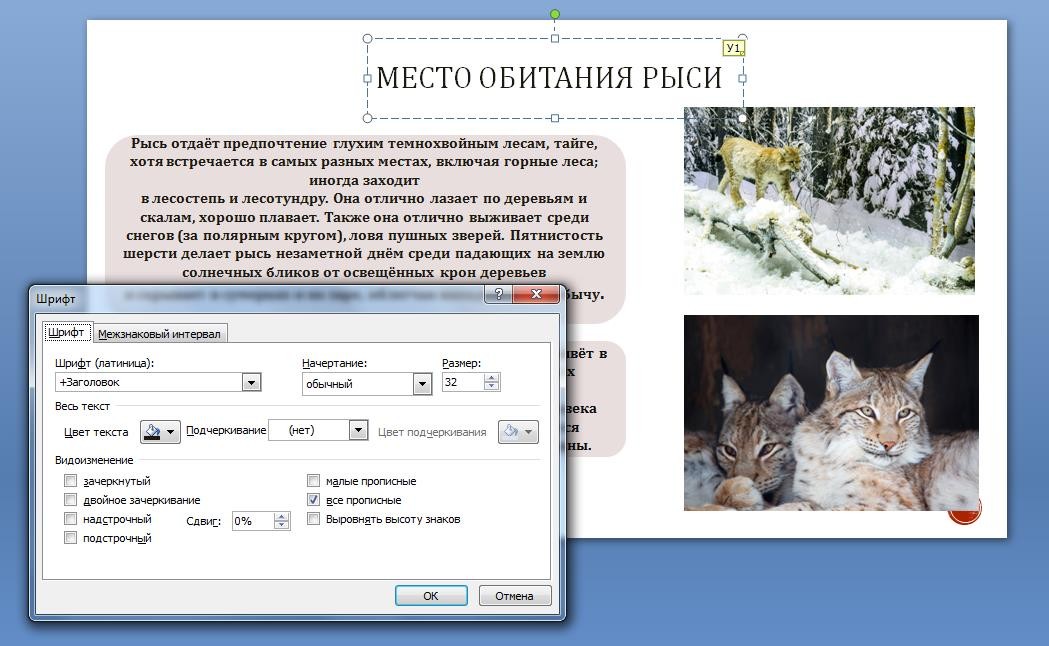 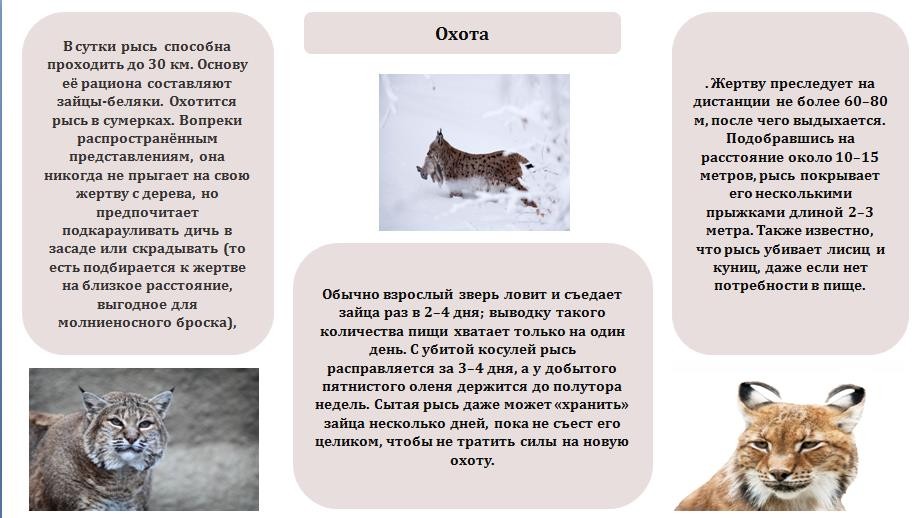 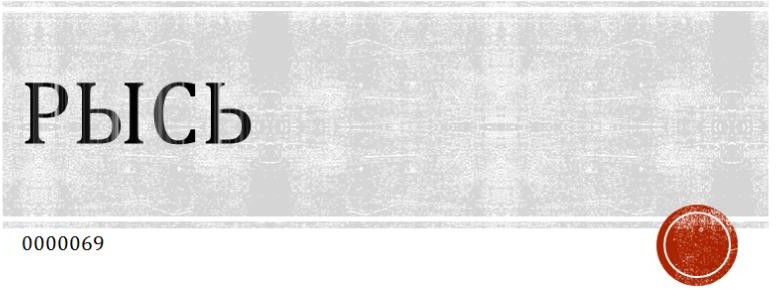 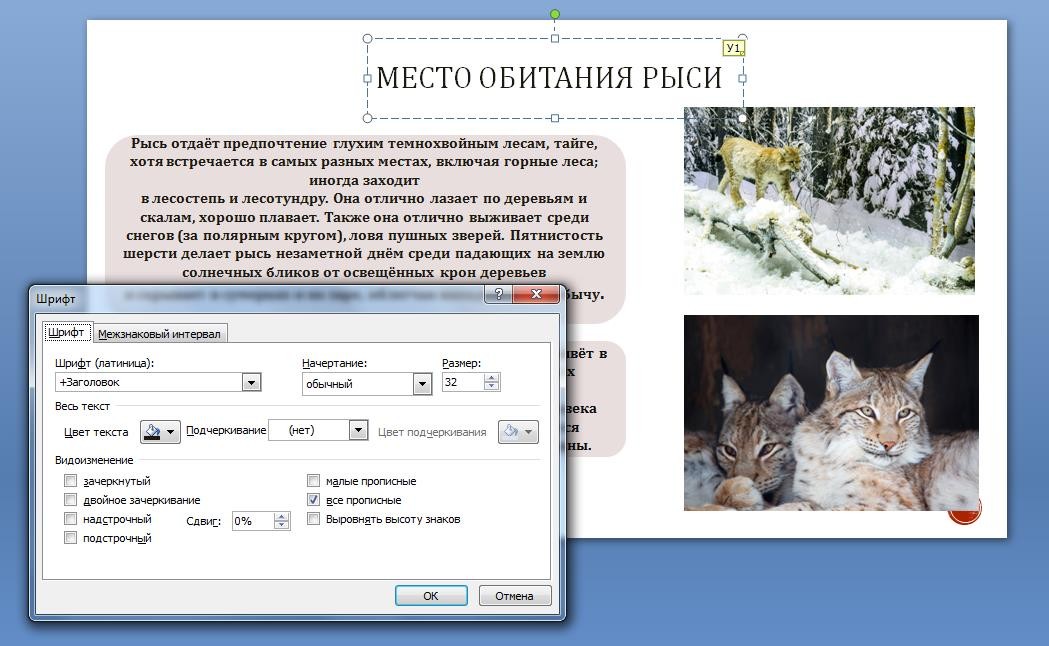 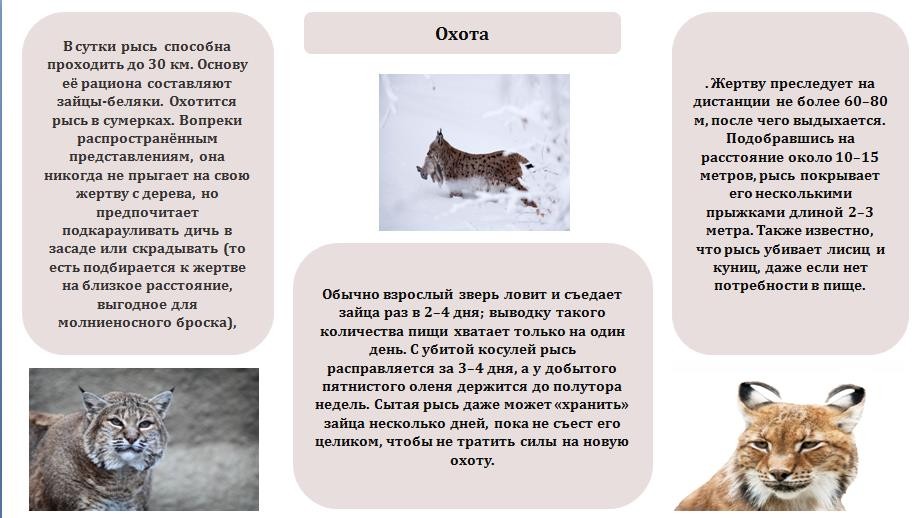 По критериям оценка 0баллов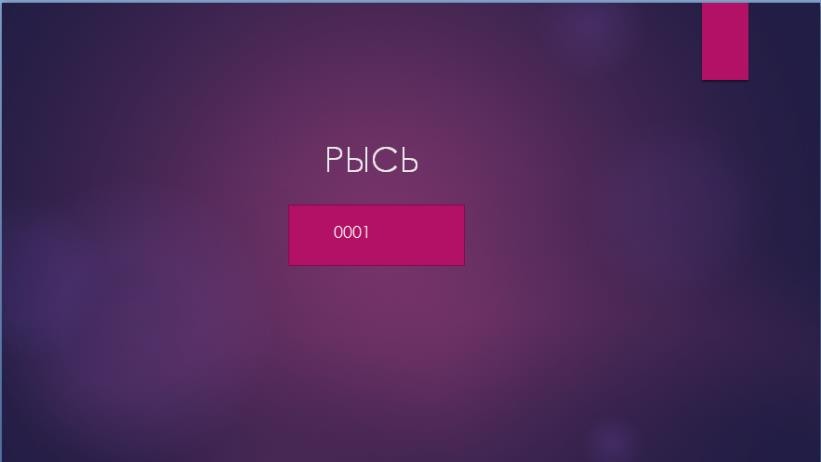 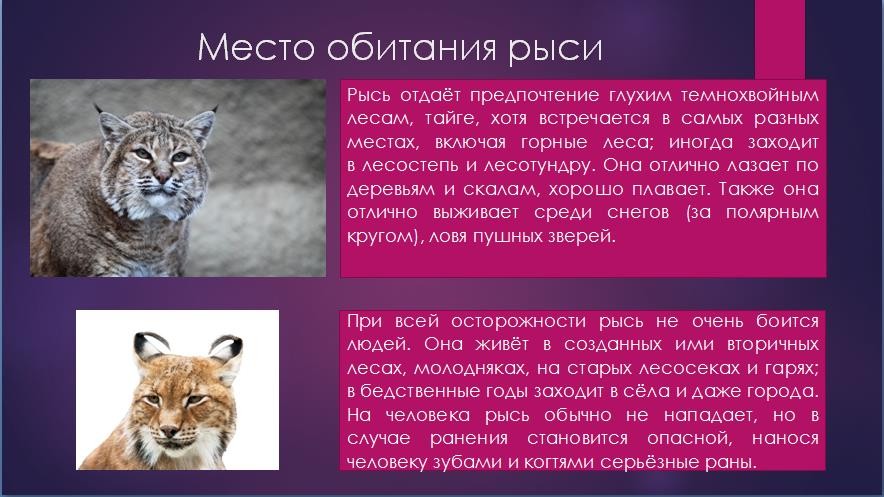 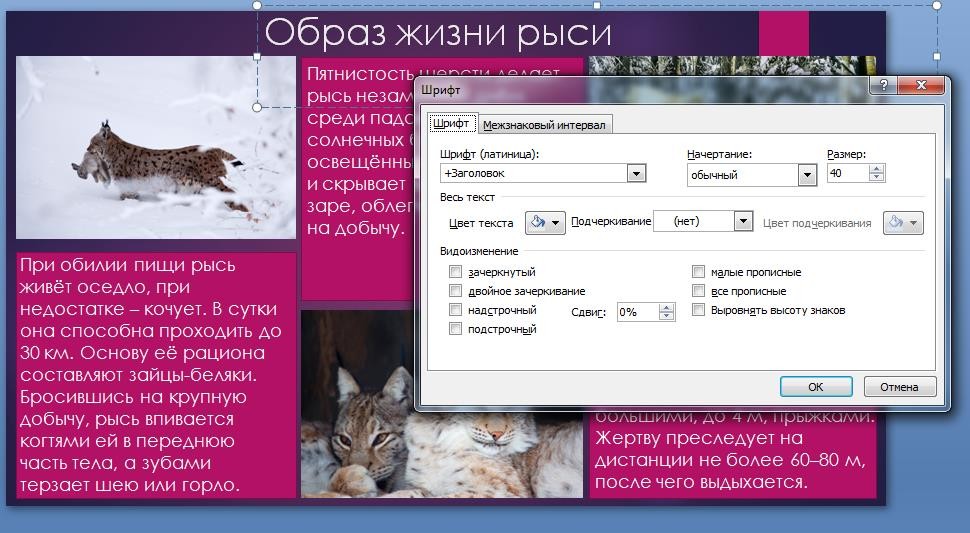 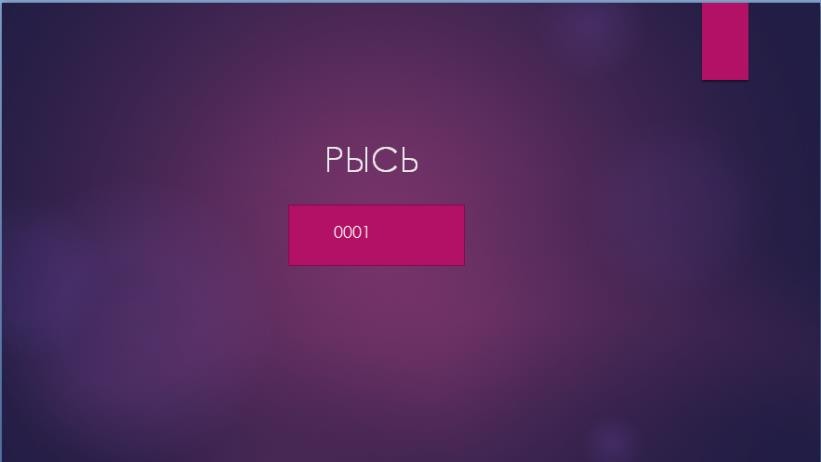 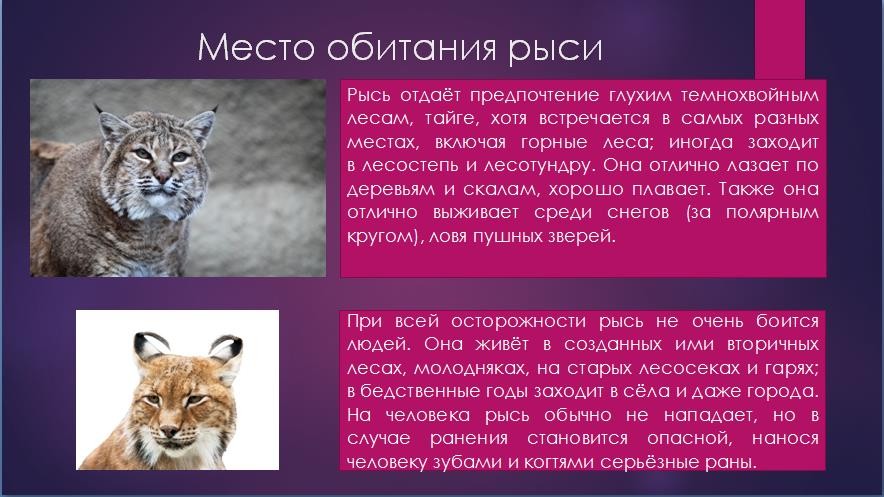 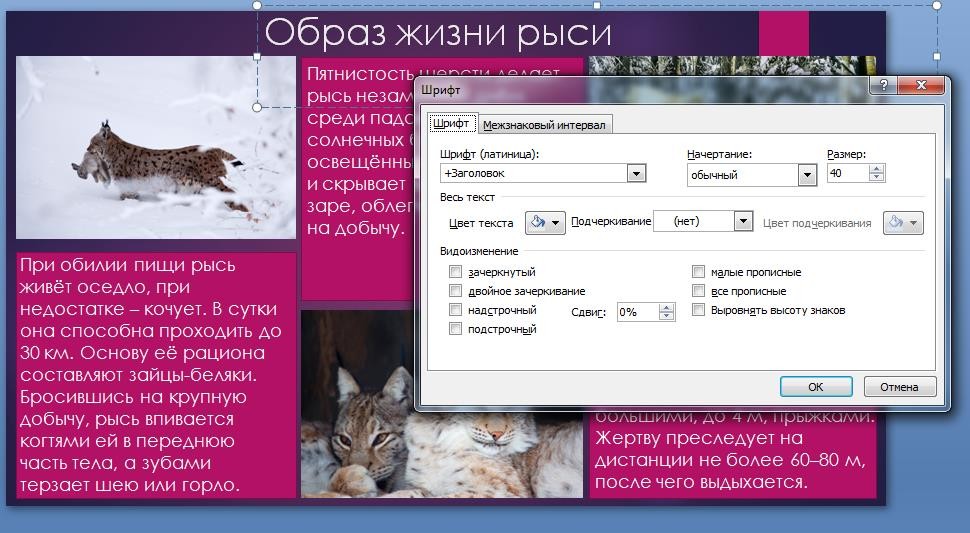 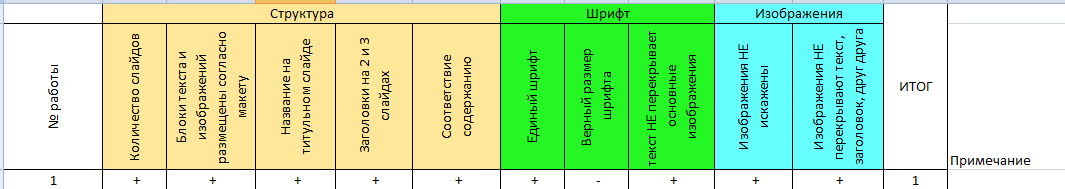 По критериям оценка 1баллИспользуя информацию и иллюстративный материал, содержащийся в каталоге DEMO-13, создайте презентацию из трёх слайдов на тему «Коала».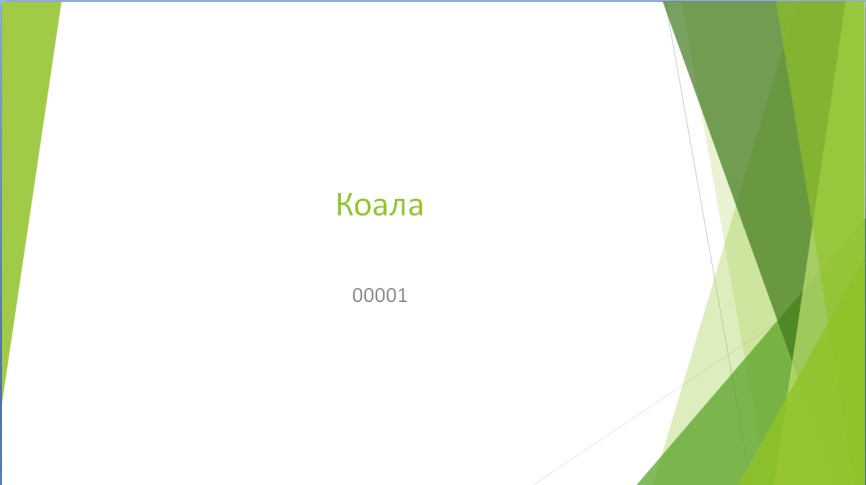 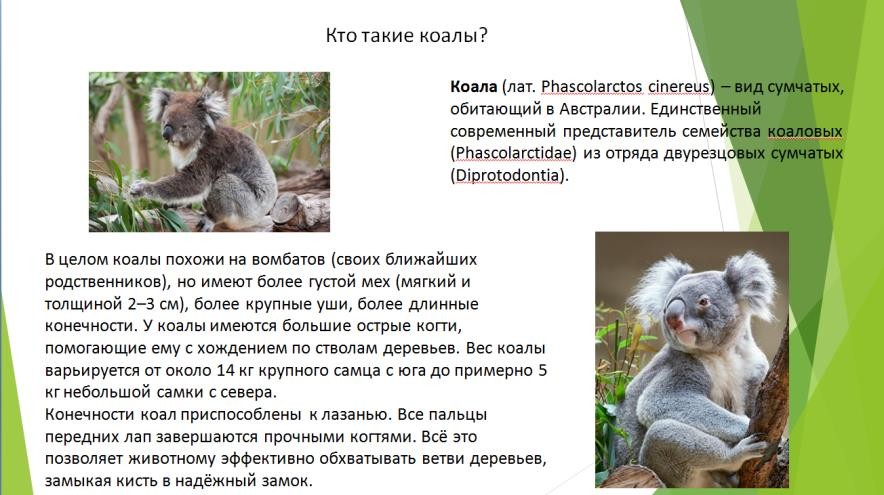 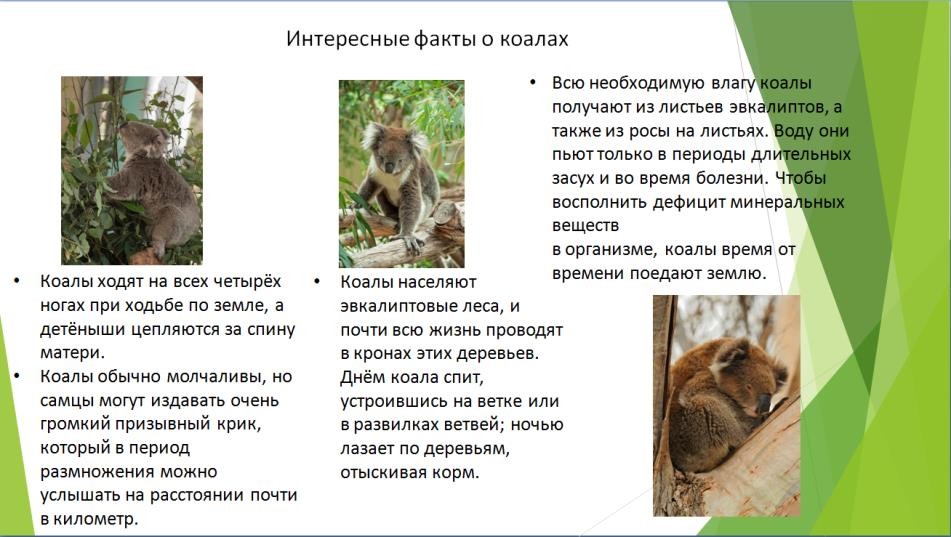 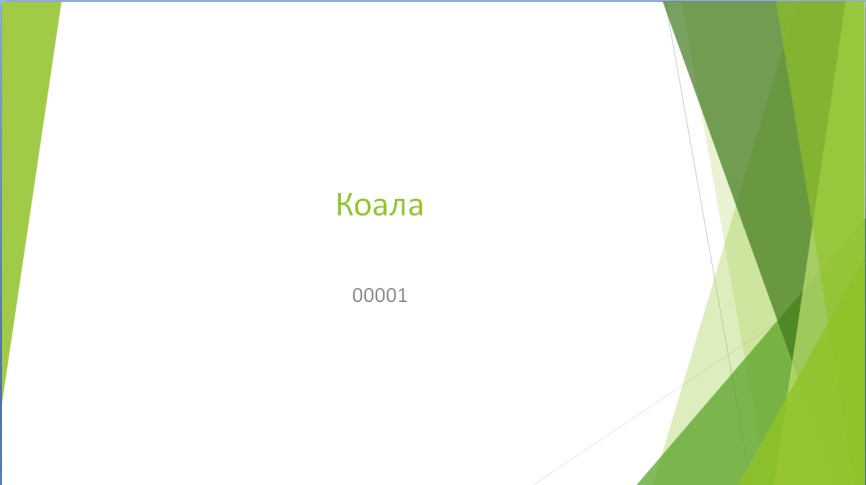 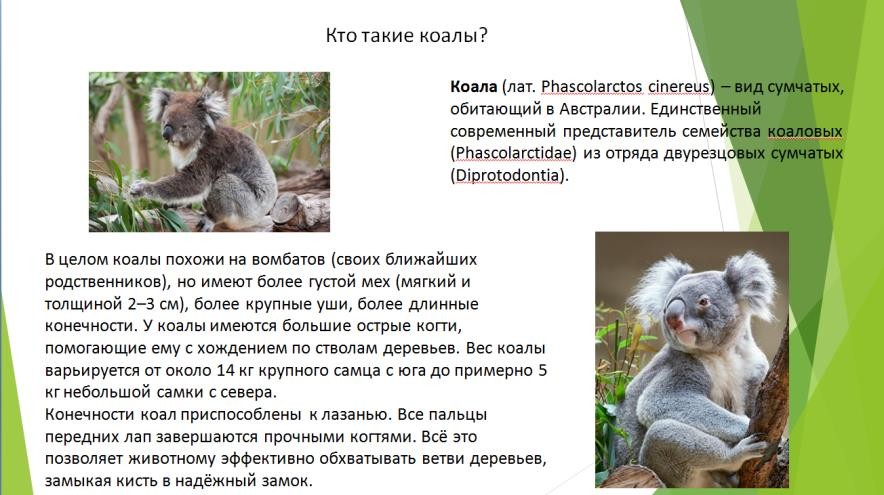 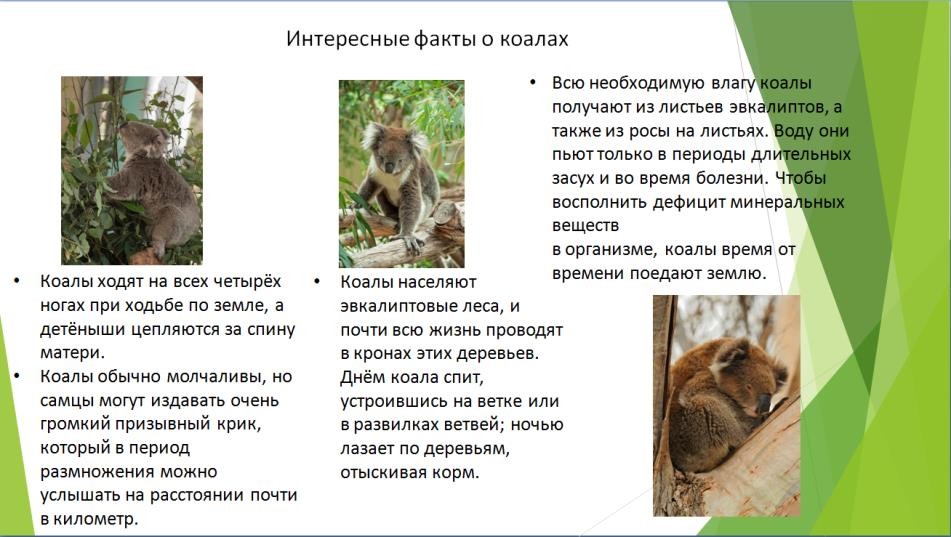 Используя информацию и иллюстративный материал, содержащийся в каталоге DEMO-13, создайте презентацию из трёх слайдов на тему «Коала».По критериям оценка	2 баллаСоздайте в текстовом редакторе документ и напишите в нём следующий текст, точно воспроизведя всё оформление текста, имеющееся в образце. Данный текст должен быть написан шрифтом размером 14 пунктов. Основной текст выровнен по ширине, первая строка абзаца имеет отступ в 1 см. В тексте есть слова, выделенные полужирным шрифтом, курсивом или подчёркиванием. При этом допустимо, чтобы ширина Вашего текста отличалась от ширины текста в примере, поскольку ширина текста зависит от размера страницы и полей. В этом случае разбиение текста на строки должно соответствовать стандартной ширине абзаца. Текст сохраните в файле, имя которого Вам сообщат организаторы экзамена.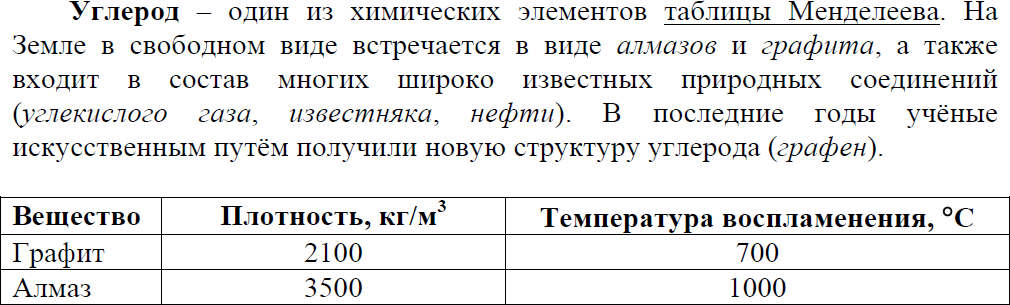 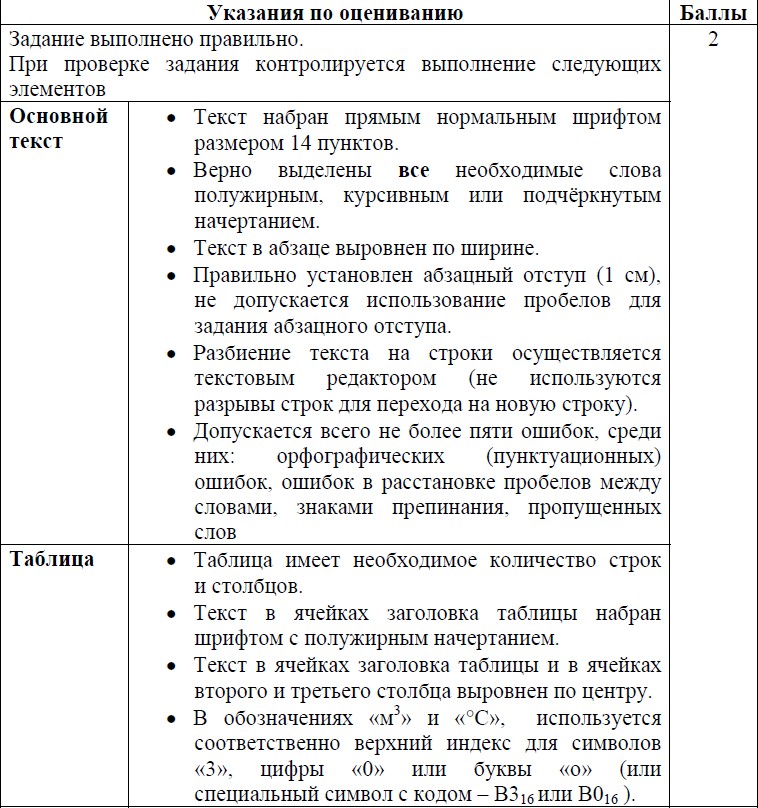 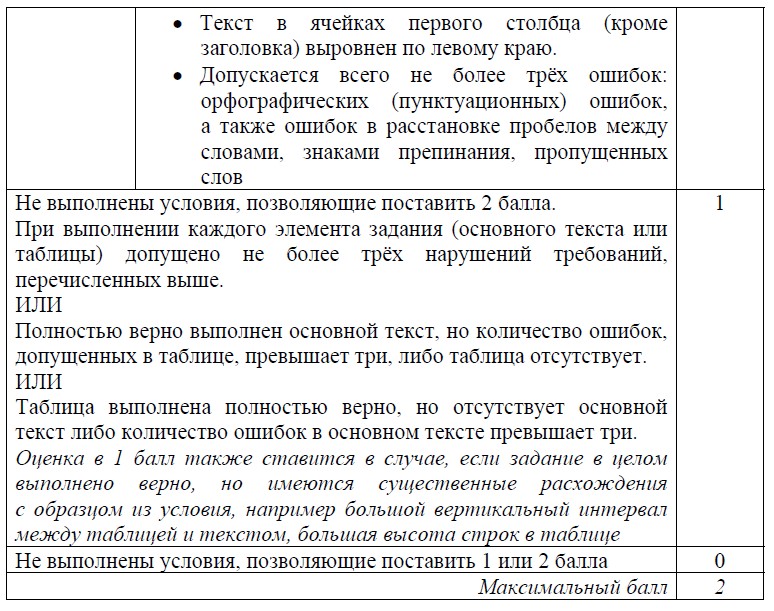 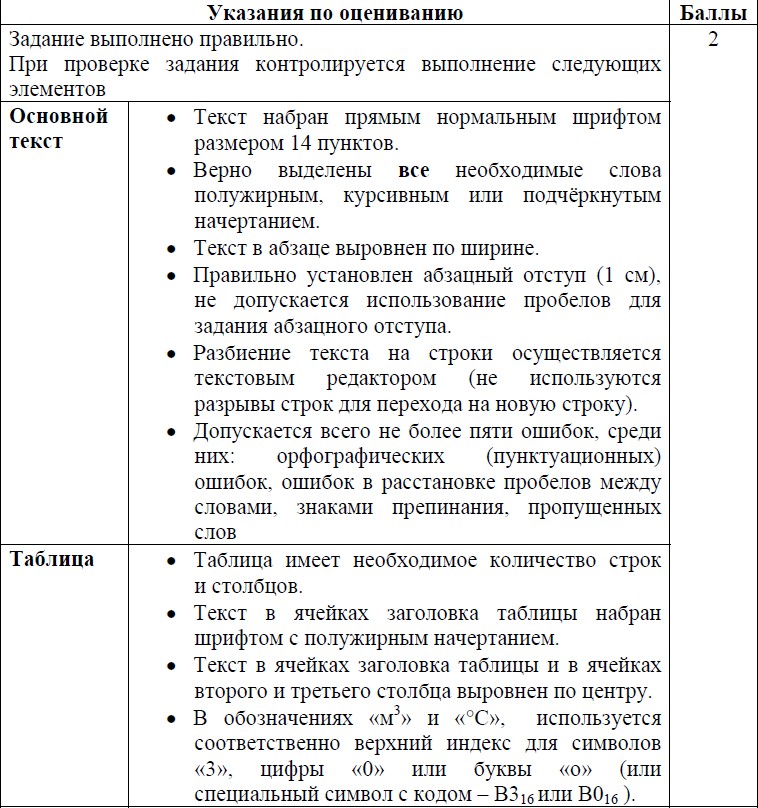 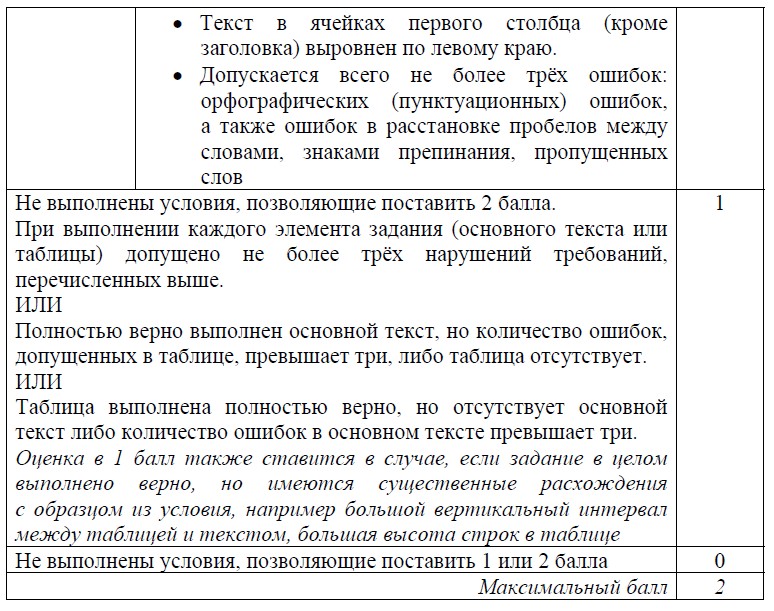 Задание 13.2Критерии оценивания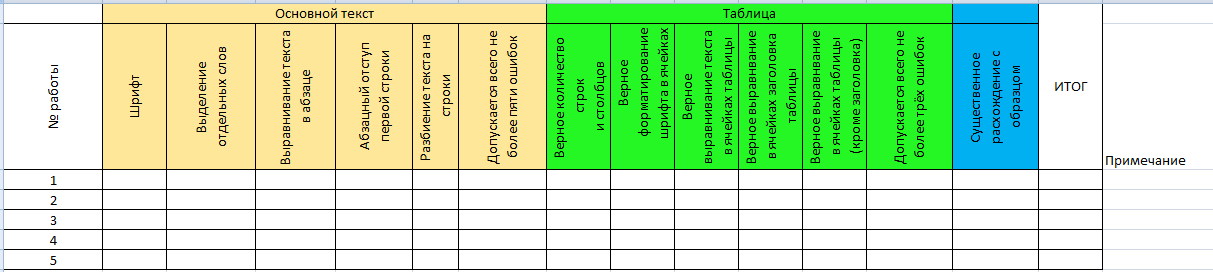 Ошибки: орфографические (пунктуационные) расстановка пробелов между словами,знаками препинания, пропущенные слова1 балл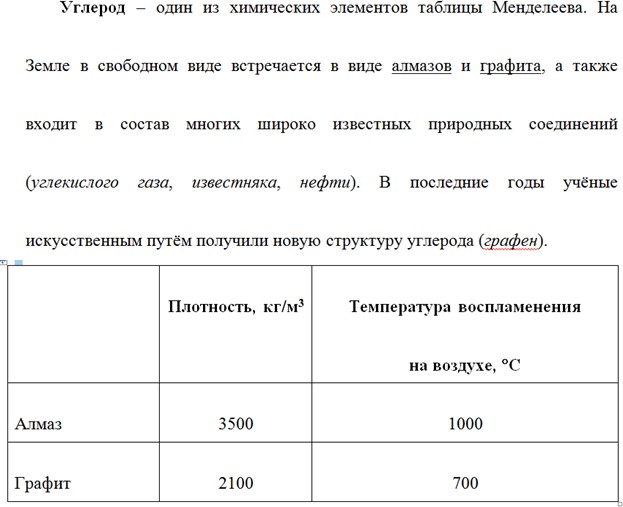 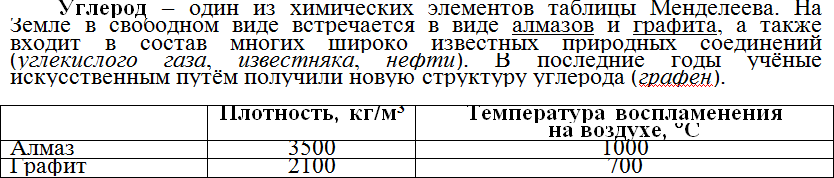 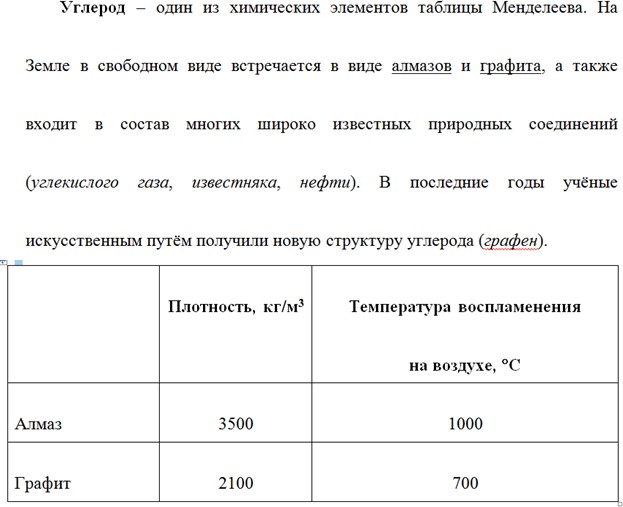 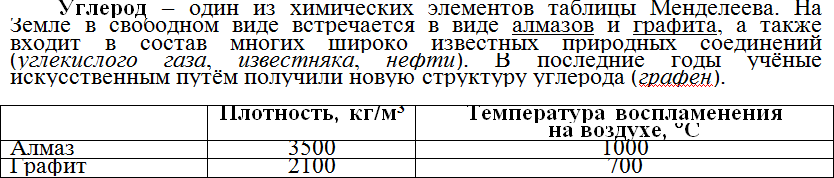 Оценка	1 балл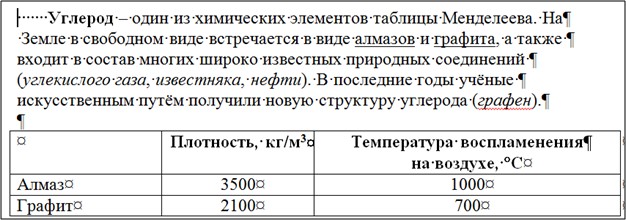 Оценка	1 балл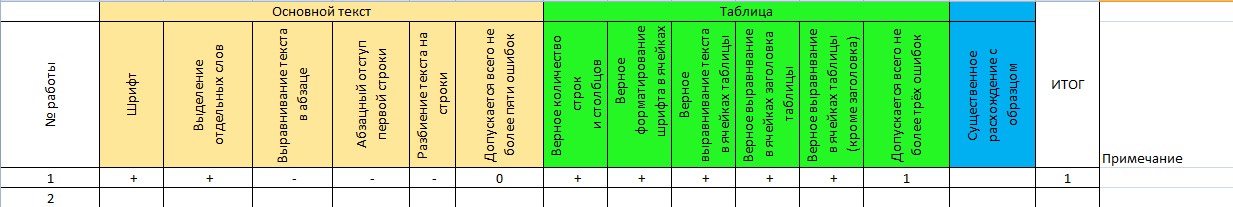 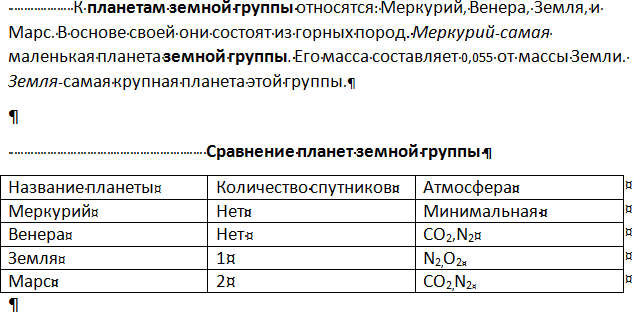 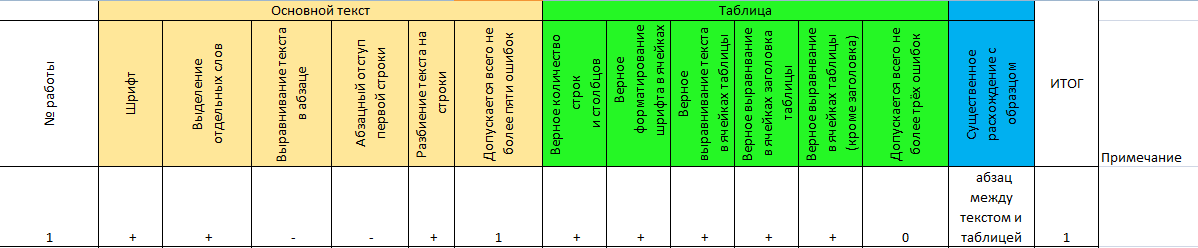 Оценка	1 баллОценка	1 балл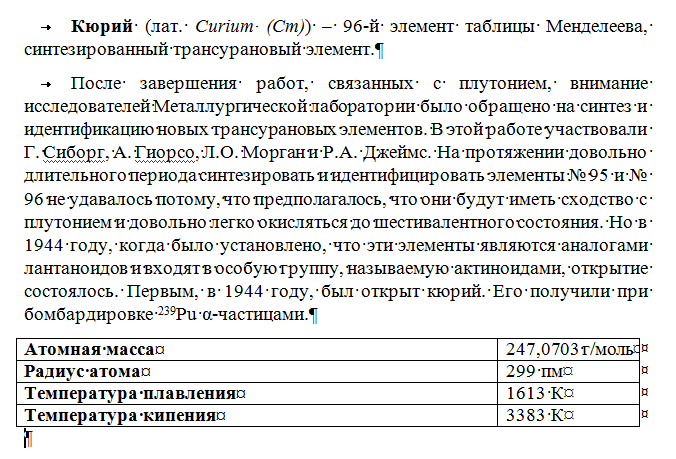 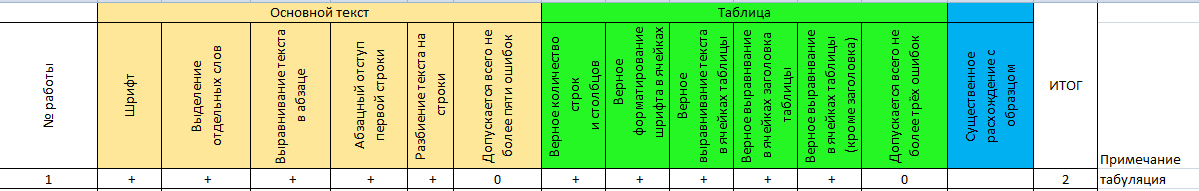 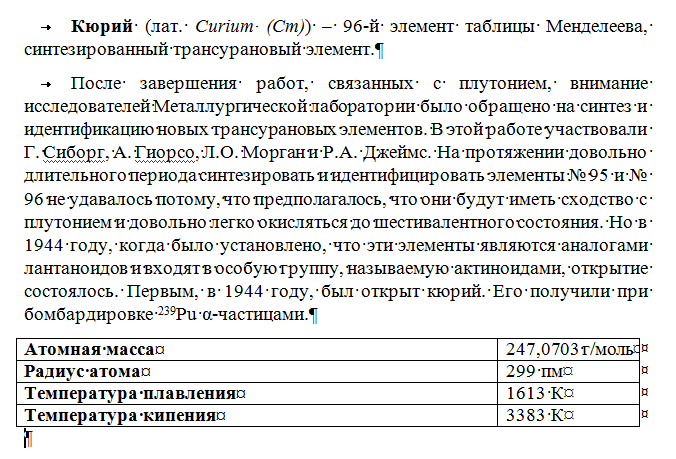 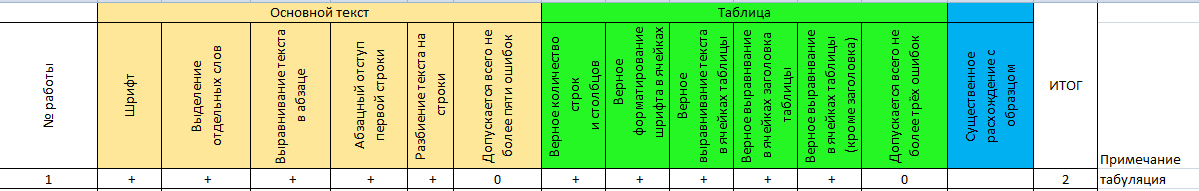 Оценка	2 балла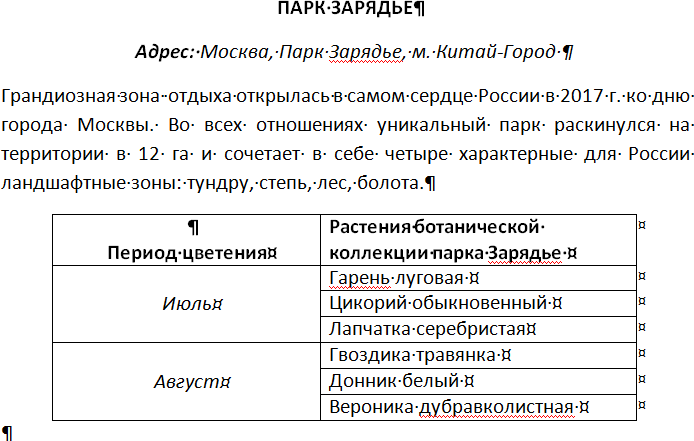 Оценка	2 баллаСоздайте в текстовом редакторе документ и напишите в нём следующий текст, точно воспроизведя всё оформление текста, имеющееся в образце. Данный текст должен быть написан шрифтом размером 14 пунктов. Отступ первой строки основного текста 1 см. Текст заголовка выровнен по центру. Основной текст выровнен по ширине, текст в ячейках первого столбца таблицы выровнен по центру по горизонтали и по вертикали, текст второго столбца – по левому краю. В тексте есть слова, выделенные полужирным шрифтом и курсивом. Ширина таблицы меньше ширины основного текста. При этом допустимо, чтобы ширина Вашего текста отличалась от ширины текста в примере, поскольку ширина         текста         зависит         от         размера          страницы и полей. В этом случае разбиение текста на строки должно соответствовать стандартной ширине абзаца.Текст сохраните в файле, имя которого Вам сообщат организаторы экзамена.Парк ЗарядьеАдрес: Москва, Парк Зарядье, м. Китай-ГородГрандиозная зона отдыха открылась в самом сердце России в 2017 г. ко дню города Москвы. Во всех отношениях уникальный парк раскинулся на территории в 12 га и сочетает в себе четыре характерные для России ландшафтные зоны: тундру, степь, лес, болота.Создайте в текстовом редакторе документ и напишите в нём следующий текст, точно воспроизведя всё оформление текста, имеющееся в образце.Данный текст должен быть написан шрифтом размером 14 пунктов. Основной текст   выровнен   по    ширине,    заголовок    –    по    центру.    Для    первого и последнего абзацев установить отступ первой строки 1 см. В тексте есть слова, выделенные полужирным шрифтом и курсивом, имеется нумерованный список.При этом допустимо, чтобы ширина Вашего текста отличалась от ширины текста в примере, поскольку ширина текста зависит от размера страницы и полей. В этом случае разбиение текста на строки должно соответствовать стандартной ширине абзаца.Вставьте рисунок из набора стандартных фигур и разместите его справа от текста с обтеканием вокруг рамки.Текст сохраните в файле, имя которого Вам сообщат организаторы экзамена.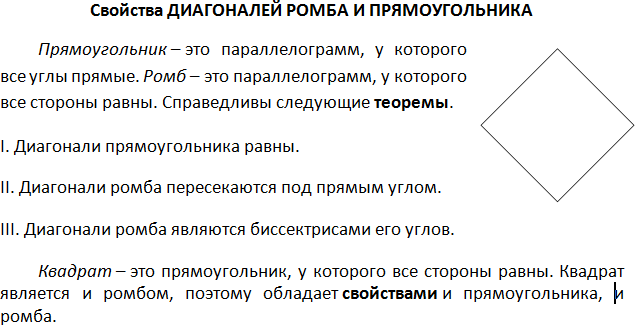 Создайте в текстовом редакторе документ и напишите в нём следующий текст, точно воспроизведя всё оформление текста, имеющееся в образце.Данный текст должен быть написан шрифтом размером 14 пунктов. Межстрочный интервал полуторный. Основной текст выровнен по ширине, заголовок – по центру. В тексте есть слова, выделенные полужирным шрифтом, подчёркиванием и курсивом, имеется нумерованный список.При этом допустимо, чтобы ширина Вашего текста отличалась от ширины текста в примере, поскольку ширина текста зависит от размера страницы и полей. В этом случае разбиение текста на строки должно соответствовать стандартной ширине абзаца.Текст сохраните в файле, имя которого Вам сообщат организаторы экзамена.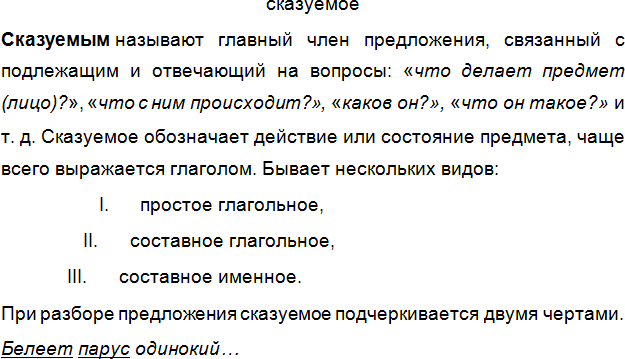 Уровень сложности заданийКоличество заданийМаксимальный первичныйбаллПроцентмаксимального первичного балла за заданияданного уровня сложности от максимального первичногобалла за всю работу,равного 19Базовый101052Повышенный3422Высокий2526Итого1519100№зада- нияПредметный результат обученияКоды проверя- емыхэлементов содержанияКодытребовани йк уровню подготовк ивыпуск- никовУро- вень слож- ностиМакс. балл за заданиеПримерно евремявыполнен иязадания (мин.)13Создаватьпрезентации (вариантзадания 13.1) илисоздавать текстовый документ (вариант задания 13.2)2.7.12.4.5/2.4.1П2251 баллПредставлена презентация из 3-х слайдов, при этом и второй, и третий слайд содержат иллюстрации и текстовые блоки, соответствующие заданной теме. В презентации допущено не суммарно более одной ошибки в структуре слайда или выборе шрифта или при размещении изображений. Однотипные ошибки считаются за одну систематическую.Представлена презентация из 2-х слайдов по заданной теме, в которой нет ошибокпо структуре, выбору шрифта или при размещении изображенийБасенджиБасéнджи (басенжи) или африкан нелающая собака (а также кон кустарниковая собака, лесконго-терьер, ньям-ньям«существо из заро пород собак.Порода Собак. Басенджи (басенжи)Участник экзамена 008Основной текстТаблицаПри выполнении каждого элемента задания (основного текста или таблицы) допущено не более трёх нарушений требованийПри выполнении каждого элемента задания (основного текста или таблицы) допущено не более трёх нарушений требованийверно выполнен основной текстколичество ошибок превышает три, либотаблица отсутствуетотсутствует основнойтекст либо количество ошибок в основном тексте превышает триВыполнена верноЛандшафтная зонаПримеры растенийботанической коллекции парка ЗарядьеСтепьСинеголовник плоскийСтепьКачим метельчатыйСтепьЛён многолетнийЛугДонник лекарственныйЛугБура плющелистнаяЛугЗверобой продырявленный